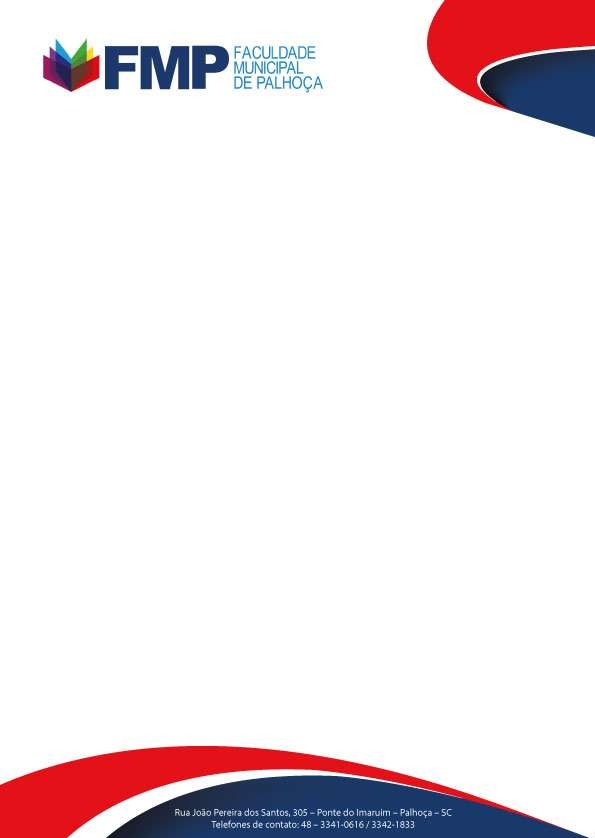 VESTIBULAR FMP 2023/02 – Edital FMP 007/2023Classificação GeralA comissão organizadora do Vestibular, edital FMP 007/2023 da Faculdade Municipal de Palhoça, divulga a lista de classificados por ordem de classificação, por curso e opção de vagas de acordo com a Lei 4394/2016. A divulgação do resultado final e convocação para a matrícula será realizada no dia 12 de julho de 2023. *Classificados para o curso de Tecnologia em Análise e Desenvolvimento de Sistemas – 90% das vagas. * Classificados para o curso de Tecnologia em Análise e Desenvolvimento de Sistemas – 10% das vagas. * Classificados para o curso de Bacharelado em Administração – 90% das vagas. * Classificados para o curso de Bacharelado em Administração – 90% das vagas. * Classificados para o curso de Licenciatura em Pedagogia – 90% das vagas. * Classificados para o curso de Licenciatura em Pedagogia – 10% das vagas.TECNOLOGIA EM ANÁLISE E DESENVOLVIMENTO DE SISTEMAS (90%)TECNOLOGIA EM ANÁLISE E DESENVOLVIMENTO DE SISTEMAS (90%)TECNOLOGIA EM ANÁLISE E DESENVOLVIMENTO DE SISTEMAS (90%)TECNOLOGIA EM ANÁLISE E DESENVOLVIMENTO DE SISTEMAS (90%)TECNOLOGIA EM ANÁLISE E DESENVOLVIMENTO DE SISTEMAS (90%)ClassificaçãoInscriçãoCPF ***CandidatoNota Final1º10542145.291.***-**VINÍCIUS DELFINO6,52º10458871.896.***-**LENINE SANTIAGO DUARTE NAZARENO6,43º10902121.482.***-**JOSUÉ MONTEIRO DE SOUSA6,34º10903124.071.***-**JOÃO PEDRO VIEIRA RAMOS DA PAIXÃO6,05º11107045.654.***-**NICOLAS CARRILHO HOMEM5,96º10821078.704.***-**JOÃO VICENTE DA ROSA DA SILVEIRA5,87º10373117.768.***-**EIMILY CRISTINE LORENÇO5,68º11054785.114.***-**LAÉRCIO JÚLIO DA SILVA5,59º10448088.259.***-**MARILIA DA CRUZ5,310º10475107.434.***-**HAMILTON SALOME VIEIRA5,111º11108131.374.***-**JULIANA GURGEL PEREIRA5,112º10263003.852.***-**ISAIAS SILVA DE OLIVEIRA4,913º11069091.048.***-**ÁDRYAN BECKAUSER SCHARDUZIM4,914º10277472.734.***-**DANIELLE REZENDE DE SOUSA4,815º11052115.338.***-**GUSTAVO DA CRUZ ESPINDOLA4,816º11106024.638.***-**LEANDRO BOEGERSHAUSEN4,817º10550102.443.***-**VITOR STEINBACH4,618º10649019.335.***-**FABIO DE FREITAS4,519º10787130.002.***-**MARIA EDUARDA DE ABREU ALVES4,520º10805109.133.***-**VITOR GOETMANN4,521º11071074.649.***-**PAULO RICARDO ELIEL MENDES PERES DOS SANTOS4,522º10333133.710.***-**MARIA EDUARDA CARVALHO4,423º11057113.280.***-**PAULO RICARDO GOUVEA DOS SANTOS4,324º10240934.910.***-**GISELLE CRISTINA DE OLIVEIRA PANTOJA4,125º10349042.779.***-**VINÍCIUS ZART4,126º10621110.682.***-**LUCAS MATEUS DE OLIVEIRA4,127º10232138.378.***-**REBECA FERREIRA FAUSTINO4,128º10627664.473.***-**EMANOELA OLIVEIRA DA SILVA4,029º10319107.794.***-**MALLIGSON DA CRUZ MARTINS4,030º10489095.931.***-**NICOLLE MIQUELOTO FARIAS4,031º10508131.716.***-**LUCAS DOS SANTOS SOARES4,032º10738110.916.***-**KAUÊ DE MELLO LOPES4,033º11061037.239.***-**VICTOR NUNES DE LIMA4,034º10887433.054.***-**ELISÂNGELA CORA CAVICHIOLI3,935º10425800.128.***-**IVERBENA PEREIRA DA SILVA3,836º10618018.849.***-**ANTONIO MARCOS MELLO3,837º10686407.100.***-**GUILHERME TEIXEIRA LESSA DE FRANÇA3,838º10650030.046.***-**WILHIAN CHAVES CORTES3,839º10309104.176.***-**ALINE SIMAS DOS SANTOS3,840º10602038.892.***-**SAMUEL LEITE DOS SANTOS3,841º10962134.484.***-**GUSTAVO MARQUES DOS SANTOS3,842º11053134.535.***-**ANA CAROLINA CORREA PIERRI3,843º11062104.332.***-**AMANDA BENTA DOS SANTOS3,844º10963136.737.***-**VINICIUS VARGAS DA SILVEIRA3,845º10758109.164.***-**JÚLIA CASTILHO DUARTE3,846º10904112.473.***-**TALES HENRIQUE SILVEIRA DE SOUSA3,647º10622051.033.***-**RAY JUNIOR MORAES SOUZA3,548º10254090.491.***-**RAFAEL SILVEIRA GONçALVES3,549º10960023.167.***-**FABIO BRUNO VALENTE CAMPOS3,550º10707702.951.***-**BRUNO EMANUEL VIEIRA COSTA3,551º11070132.200.***-**PAULO CÉSAR CONSTANTE BARRETO3,552º10337121.524.***-**LUCAS DE SOUZA HERPICH3,553º10484103.942.***-**MATEUS NEVES DA SILVA3,454º11065109.410.***-**EDUARDO MACHADO XAVIER LINS3,455º10454127.231.***-**WIVERSON GONçALVES DA CRUZ3,456º10921071.227.***-**MATTEUS MOZARTT FRANCISCISCO3,357º10607047.325.***-**FELIPHE RODAKIEVIS MOTTA3,358º11049050.563.***-**VINICIUS DA SILVA VENTURA SOUTO3,359º10384124.292.***-**ADRIEL VIEIRA SANTANA3,360º10279031.687.***-**GUILHERME CARDOSO MACHADO3,361º10939107.932.***-**ALAN RICK BATISTA RICARDO3,362º10634130.685.***-**MATHEUS LEONARDO VIEIRA3,363º10375054.627.***-**CARLA TEIXEIRA COSTA3,164º10524124.331.***-**RAYAN DA SILVA CUSTODIO3,165º10910118.678.***-**RIAN DA SILVA KUSTER LUIZ3,166º10888118.663.***-**NICOLAS SCHIMILT FEIBER3,067º10274105.585.***-**GUILHERME LIMA2,968º10797110.717.***-**GABRIEL CRISTIANO DE BORBA2,469º10862050.157.***-**FRANCISCA SAMARA SOUZA DO NASCIMENTO1,8TECNOLOGIA EM ANÁLISE E DESENVOLVIMENTO DE SISTEMAS (10%)TECNOLOGIA EM ANÁLISE E DESENVOLVIMENTO DE SISTEMAS (10%)TECNOLOGIA EM ANÁLISE E DESENVOLVIMENTO DE SISTEMAS (10%)TECNOLOGIA EM ANÁLISE E DESENVOLVIMENTO DE SISTEMAS (10%)TECNOLOGIA EM ANÁLISE E DESENVOLVIMENTO DE SISTEMAS (10%)ClassificaçãoInscriçãoCPF ***CandidatoNota Final1º10689047.170.***-**MARCIA MISUMI MURAKAMI ROSA STANCK PINHEIRO6,62º10591036.512.***-**LUCAS DA SILVA MACHADO6,63º10742129.473.***-**LUÍS FELIPE SOLEDADE FOLSTER6,34º10222963.218.***-**PABLO IDALGO GONZALEZ5,85º10290063.580.***-**RICARDO BOUSFIELD JUNIOR5,16º10578105.284.***-**FÉLIX FRANCISCO5,17º10336098.848.***-**JACKSON KELLER5,08º10985111.649.***-**JOAO RICARDO PRUDENCIO TURNES4,99º10756020.356.***-**AILTON DA SILVA4,610º10437091.434.***-**MARIA ANTONIA COELHO4,311º10984030.345.***-**ERICK DOS SANTOS GOMES3,812º10347111.846.***-**JOÃO GUILHERME RODRIGUES MELO3,813º10253115.171.***-**LUCAS EDSON DAUSSEN3,814º10745121.975.***-**LUIS CARLOS DE SOUZA LOHN3,515º10476315.558.***-**EBERTON JOVENTINO DA SULVA3,416º10977152.110.***-**MATHEUS MARTINS CRISOSTIMO3,417º10728100.097.***-**JOÃO CARLOS PINHO JUNIOR2,8Bacharelado em Administração (90%)Bacharelado em Administração (90%)Bacharelado em Administração (90%)Bacharelado em Administração (90%)Bacharelado em Administração (90%)ClassificaçãoInscriçãoCPF ***CandidatoNota Final1º10553447.318.***-**LUANA DA SILVA MEIRA TEODORO6,32º10223125.320.***-**KAMILE DA ROSA DE SOUZA5,83º11022428.883.***-**RAFAEL VINICIUS DA SILVA MOREIRA SANTANA5,64º10820039.102.***-**GENILTO VIEIRA DE SOUZA5,55º10506039.435.***-**JULIANA ARAGÃO VIEIRA5,56º10293112.224.***-**JULIA LEGOVSKI5,57º10836101.654.***-**GABRIELA SANTOS XAVIER5,48º10843011.915.***-**KAREN SUZI DA SILVA VALENTE5,39º10889094.029.***-**FERNANDO JUNIOR ANACLETO5,310º11003003.740.***-**MáRCIA DE LIMA MARTINS5,111º10341078.545.***-**JAQUELINE AMANDA ZARO DA COSTA5,112º10560107.749.***-**FRANCINE ANGÉLICA DA SILVEIRA5,113º10364805.043.***-**FABIANO LARA PALMA5,014º10234075.123.***-**KLEYCER MOREIRA GOMES5,015º10287094.814.***-**DJENYFFER PASSIG MüLLER SANTOS5,016º10421126.401.***-**LÁISA DUTRA5,017º10478097.422.***-**MYLENA RIBEIRO DE OLIVEIRA4,918º10918955.867.***-**KLEILIANE RAMALHO DA SILVA4,819º10934016.750.***-**ROSANE MENIN DA SILVA4,820º10457084.299.***-**DEISY CAROLINE BAGESTON4,821º10932131.305.***-**KAYLAINE HOFFMANN SOUZA4,822º10344016.453.***-**LUIZA SILVA DOS SANTOS4,623º10575121.182.***-**NATHALY SAVARIS AZEVEDO4,624º10917108.471.***-**AUGUSTO BOTELHO DE FARIAS4,525º11031104.565.***-**EDUARDA DE ESPINDOLA DEMETRIO4,526º10441451.324.***-**JEFFERSON ELIAS RODRIGUES FERREIRA4,527º10522152.854.***-**LAIS NATASHA ANDRADE DUTRA4,528º10416031.705.***-**MURILO DA SILVA MATOS4,429º10547124.462.***-**VITORIA GOEDERT4,430º10555132.035.***-**ERICKA MOISEIS4,431º10757984.016.***-**TATIANA SCHMOELLER DA SILVA4,332º10273080.469.***-**JESSICA MIGUEL4,333º10802035.519.***-**FABIO NEGRÃO MONTEIRO4,334º10306099.033.***-**MARCO ANTÔNIO BROETTO4,335º11021876.968.***-**ALEX SANDER VIEIRA4,336º10782115.191.***-**EMILY BRANDÃO DA SILVA OLIVEIRA4,337º11004123.808.***-**MIKAEL PEREIRA DA SILVA4,338º10584132.438.***-**DIOGO RODRIGUES PRUDêNCIO4,339º11017527.693.***-**ANDRÉ FERNANDO DE SOUZA4,140º10297111.503.***-**THALLLES ARAUJO SANTOS4,141º10386861.203.***-**RONALDO DA CRUZ FERREIRA4,142º10690125.885.***-**NICÓLLI ROGÉRIO4,143º10381112.926.***-**NICOLI FOBRICH BORRE4,144º10919093.779.***-**BIANCA FIDENCIO ZANELA4,045º11024109.579.***-**GUILHERME PEREIRA DE SOUZA4,046º10663071.249.***-**GEISOM NIEHUES FRAGA JÚNIOR4,047º10616139.516.***-**LAURA MULLER PROBST4,048º10632073.278.***-**ALINE DOS SANTOS3,949º10345107.575.***-**CAMILA SOARES DA SILVA 3,950º10303059.369.***-**ITALO BRUNO MULLER DE BARROS3,951º10256111.761.***-**YASMIN MACHADO LUCRECIO3,952º10714000.071.***-**RODRIGO CIDRAL DA COSTA3,853º10806618.126.***-**JEAN DIAS DOS SANTOS3,854º11078060.599.***-**LEONARDO DOS SANTOS STEIMBACH3,855º11015099.748.***-**RAYANE TENÓRIO DA SILVA FEITOSA3,856º10612097.030.***-**BIANCA PINCOSKI DA CRUZ3,857º10342132.104.***-**CAMILA EUFRÁZIO DE CASTRO LINA3,858º10811103.923.***-**PÂMELA CRISTINA DOS SANTOS3,659º10229054.959.***-**BRUNO LOPES SOUSA3,560º10316920.306.***-**JAQUELINE DE MORAIS FIGARELLA FELíCIO3,561º10870052.338.***-**NÚBIA DOS REIS COSTA3,562º10711016.947.***-**EVELIN RODRIGUES DOS SANTOS3,563º10493112.641.***-**IGOR MARTINS3,564º11088124.373.***-**ANA BEATRIZ MENDES3,565º10241860.125.***-**ANA CAROLINA DA SILVA LAMELA3,566º10854121.097.***-**GEOVANNA SOARES PEREIRA3,567º10280064.708.***-**CAMILA REGINA SCHMITT3,468º10350123.573.***-**IGOR DA SILVA MACHADO3,469º10667549.140.***-**MARIA DE FATIMA ROCHA3,370º10853043.838.***-**FABRICIO MANOEL VENTURA3,371º10752014.474.***-**ELIANDRA NUNES DA SILVA PINTO3,372º10905023.436.***-**DIANA ELIZABETH MICHALSKI SEIFERT3,373º10609422.425.***-**ELIANA SILVA PEREIRA3,374º10670091.549.***-**LETICIA DE SOUZA PEREIRA3,375º10684026.579.***-**JORGE DE CARVALHO GAZOLI3,376º10695055.841.***-**JESSYCA KARISLLEN ELIAS MEDRADO3,377º10519024.559.***-**YASMIN PINHERO DE QUADROS3,378º10922120.605.***-**NIVEA GABRIELA NASCIMENTO DOS SANTOS3,179º10447038.107.***-**JESSICA MORAES ALVES3,080º10574082.839.***-**SARA GONÇALVES FERREIRA3,081º10698137.772.***-**GUILHERME ARIEL LOPES BARBOSA3,082º10681048.019.***-**GABRIELA DOS SANTOS2,983º10850121.747.***-**ALLEN MAFFEI2,984º11037098.789.***-**VINÍCIUS MATHEUS FIGUEREDO GUYDES2,985º10481062.882.***-**LUCAS SANTOS DA CRUZ2,886º10494038.580.***-**DANIELLY DA SILVA BARBOSA2,887º10398124.645.***-**ISABEL DE SOUZA MATTOS2,888º10915117.342.***-**ANDREINA DA SILVA 2,889º10751833.184.***-**EDVANIA PRIMO MACEDO2,690º10601108.421.***-**HELEIDIANE TAMARA DOS SANTOS DE JESUS2,691º10839011.894.***-**GLADYS RAQUEL CASCO AQUINO2,592º10691749.551.***-**ILKA IOHARA FRANKLIN DE SOUSA2,593º10495089.675.***-**WELLIGTON VICTOR PAIXAO DA CONCEIÇÃO2,594º10901182.545.***-**MARCELO AUGUSTO QUINTãO DOS SANTOS2,495º10873972.963.***-**LEANDRO LUIS DUARTE DE OLIVEIRA2,396º10231132.016.***-**PEDRO HENRIQUE DA SILVA2,397º10389121.967.***-**MISAEL SILVA JOAQUIM1,998º10700748.239.***-**GLAUCE CASTRO AGUIRRE1,8Bacharelado em Administração (10%)Bacharelado em Administração (10%)Bacharelado em Administração (10%)Bacharelado em Administração (10%)Bacharelado em Administração (10%)ClassificaçãoInscriçãoCPF ***CandidatoNota Final1º10837115.289.***-**MARCOS EMANUEL SILVA DE LIMA6,52º10969109.281.***-**JOAO PEDRO SÁ ANICETO6,03º10526108.671.***-**GABRIEL ERGUY SILVA4,94º10424108.315.***-**LUIZ EDUARDO DOMINGOS LOPES4,85º10967095.286.***-**JOÃO PAULO DE SOUSA COSTA4,56º10688021.739.***-**ROBSON MOREIRA QUEROTTI4,47º10943021.586.***-**LUCIANA BRENDA DE SOUSA ALMEIDA UCHôA4,38º10257102.613.***-**LUIZA FAMILIAR SAITO DE SOUZA4,19º10269062.228.***-**JULIANA DEZANET3,810º10520051.568.***-**GABRIELLY ALICE PEDROSO VILAGRANDE3,311º10242105.125.***-**LUÍS OTÁVIO DE ANDRADE3,312º10532151.311.***-**AMANDA BROETTO VICENTE3,313º10439089.807.***-**LIDIANE DE AGUIAR PAZA3,0Licenciatura em Pedagogia (90%)Licenciatura em Pedagogia (90%)Licenciatura em Pedagogia (90%)Licenciatura em Pedagogia (90%)Licenciatura em Pedagogia (90%)ClassificaçãoInscriçãoCPF ***CandidatoNota Final1º10536082.679.***-**SAMILA ALVES DE OLIVEIRA6,12º10455058.603.***-**DANIELA SCHUTZ5,43º10966102.282.***-**ÉVILLIN MEURER5,34º10760135.291.***-**LUANA TEIXEIRA ALVES DOS SANTOS5,35º10486100.817.***-**CESAR SERGIO DA SILVEIRA5,06º10694410.053.***-**LARISSA ALMEIDA OLIVEIRA5,07º10628115.099.***-**ESTEFANY BUSSOLO PRIM4,98º10365032.745.***-**BRUNA SCHWAMBORN GUTERRES4,99º10630050.468.***-**IZABEL CRISTINA PEREIRA BINHOTE4,810º11008020.206.***-**JULIANA ALVES DE LINHARES4,811º10488084.951.***-**TATIANI SUMAR4,812º10678091.262.***-**MIGUEL DOS SANTOS4,813º10766062.155.***-**FLAVIANE CHAPENSKI4,814º11094421.425.***-**CLECI SIMõES RODRIGUES4,615º10908009.276.***-**EDILAINE DE SOUZA VITORINO4,616º10432026.336.***-**SOLANGE SEMIRA REIS AZEVEDO DE CARVALHO4,617º10990151.336.***-**DIEGO MOREIRA DA SILVA4,518º10264101.272.***-**SABRINA DE OLIVEIRA MONTEIRO4,519º10860136.915.***-**JÚLIA GHIZONI MACEDO4,520º11096028.442.***-**CLEIDIANE DOS SANTOS SILVA4,421º10498068.033.***-**VANESSA KARINA MOREIRA4,422º10662069.810.***-**MARCIELE APARECIDA ELWANGER4,423º10474052.570.***-**JHENIFFER CRISTINA MARQUES4,324º10930057.333.***-**ALINI DE SOUZA PEREIRA4,325º10406477.065.***-**FRANCISCA AUREA DE MENEZES PAIVA4,126º10697016.737.***-**DUANI OLIVEIRA DE ALMEIDA4,127º10278086.579.***-**ANA PAULA RODRIGUES4,128º10464132.526.***-**CAMILE EDUARDA MONTEIRO4,129º11095931.010.***-**ELIANE RODRIGUES DA COSTA4,030º10912072.319.***-**KARLA REGINA PEREIRA SILVA4,031º10266601.471.***-**LAVINIA GABRIELA COSTA DE OLIVEIRA4,032º11011816.458.***-**VALÉRIA TEREZINHA BARSCH GOEDERT3,933º10783954.035.***-**FERNANDA AMARAL DA SILVA3,934º10626129.858.***-**KATARINE SHELLEN SIMAS DA SILVA3,935º10950069.821.***-**THAIS FRANCINI PROKOSKI ALVES3,936º10620110.848.***-**GABRIELA BEATRIZ DA SILVA3,937º10399110.670.***-**RAFAELA RODE PETRY3,838º10705110.945.***-**MARIA JÚLIA FELIPE PIERRI3,839º10631098.571.***-**BEATRIZ GUTIHÁ DE SOUZA3,840º10970095.214.***-**LETíCIA DIAS BECKER3,841º10991143.596.***-**ISABELA STEIMBACH3,842º10558022.719.***-**AUGUSTO CéSAR DOS SANTOS3,643º11097096.492.***-**REBECA FELIZ CAMARGO3,644º10246080.066.***-**DANIELE CAMILE OLIVEIRA SANTOS3,645º10282111.969.***-**IOZANA DE MATOS BARBOSA3,646º10305139.773.***-**MAIARA MARGARIDA MARQUES CARDOSO3,647º10804928.128.***-**PATRICIA SANTOS DE LIMA LARA BARRETO3,548º10408923.872.***-**KELE SOARES MARQUES3,549º10998024.811.***-**VANESSA CAROLINE LENCINA NUNES3,550º10235109.163.***-**ANA BEATRIZ DA SILVA DEUCHER3,551º10772140.908.***-**AMANDA SUELEN ANTôNIO3,552º10239094.935.***-**WÉLIDA EDUARDA SILVA3,453º10230121.398.***-**MARIA JÚLIA PEREIRA3,454º10668107.099.***-**LIZ COMERLATTO ALVES3,455º10596933.301.***-**BENTA SILVIA HENRIQUES3,356º10880842.837.***-**LUCIANA PEREIRA DA SILVA DE MEIRA3,357º10727138.611.***-**LOHANA VIEIRA AGOSTINHO3,358º10913536.842.***-**MARIA DE NAZARé DA SILVA DANTAS3,159º11005017.660.***-**CARINE LOPES GONçALVES3,160º10418021.807.***-**VIVIANE DA SILVA PEREIRA3,161º10250949.677.***-**MICHELE SUANNE BAENA BARBOSA3,062º11076054.486.***-**ANA CAROLINE DIAS PEDRO3,063º11083070.653.***-**ELAYNE CRISTINA DE LIMA FERREIRA3,064º10244071.521.***-**LARISSA JANE DA SILVA3,065º10815112.198.***-**ANNY KEROLAINE DOS SANTOS3,066º10614076.117.***-**ELI MENDES KLAUMAN2,867º10335123.739.***-**ALANA VITóRIA PEREIRA ARAúJO2,868º10523009.792.***-**RAFAELA MARTINS DE AZEVEDO PACHECO2,869º11014376.012.***-**VALDEREZ BLAUTH2,570º10920105.793.***-**INDIANARA MARIA ATAÍDE2,571º10518134.561.***-**WENDEL EDUARDO MADALENA2,572º10378143.780.***-**MELISSA GIRARDI SEFRIN2,473º10351044.656.***-**STEPHANIE BORGES GREQUE2,174º10643114.446.***-**KAYLANE VENTURA DA COSTA2,075º10669058.950.***-**THAIS APARECIDA RODRIGUES COUTINHO1,976º11098105.902.***-**CLEDIVAN DE SOUSA SILVA1,877º10284073.263.***-**RAFAELA GONZAGA PLATT1,8Licenciatura em Pedagogia (10%)Licenciatura em Pedagogia (10%)Licenciatura em Pedagogia (10%)Licenciatura em Pedagogia (10%)Licenciatura em Pedagogia (10%)ClassificaçãoInscriçãoCPF ***CandidatoNota Final1º10403049.439.***-**RICARDO CORREA TORRES5,92º10648118.276.***-**LARA DA SILVA BAUER5,33º10289071.271.***-**THAYRINDE CRISTINA ROMAO DE OLIVEIRA BOUSFIELD5,14º10471106.589.***-**KELI CRISTINA BACKES5, 05º10972005.046.***-**ANA KÁTIA ALVES4,96º10849132.612.***-**MARIA EDUARDA LEHMKUHL4,97º10413027.723.***-**KARINI SANTIAGO4,58º10916004.530.***-**ALINE MARIA GUERREIRO4,09º10237123.038.***-**NICOLE BELMIRO REZENDE4,010º10906027.223.***-**KAIO SILVA TEIXEIRA3,511º10226100.504.***-**LARISSA DOS SANTOS3,312º10716022.907.***-**ANGELA MARIA VENTURA3,013º10535018.188.***-**DRIELE DA SILVA ESCOBAR2,814º10449125.588.***-**HELOISA HECK ESPINDULA2,8